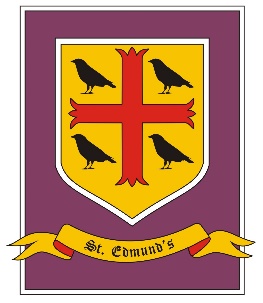 Spring Term - Cycle AExploreDriver Subject: GeographySpring Term - Cycle AExploreDriver Subject: GeographySpring Term - Cycle AExploreDriver Subject: GeographySkills:   Explore issues and carry out research.               Recognise pupils’ role as global citizens.               Recognise that pupils can impact their environment and community. Skills:   Explore issues and carry out research.               Recognise pupils’ role as global citizens.               Recognise that pupils can impact their environment and community. Skills:   Explore issues and carry out research.               Recognise pupils’ role as global citizens.               Recognise that pupils can impact their environment and community. Spring 1Spring 2RESpecial People – People in the parish family.Meals – Mass; Jesus’ special mealChange – Lent a time for change.PSHE/RSHEHealth and Wellbeing – Keeping safe; people who help us. Living in the wider world – Ourselves and others; the world around us; caring for others; growing and changing.RSEPhysical – To recognise how I am cared for and kept safe in my familyPhysical – To recognise how I am cared for and kept safe in my familyEnglishFiction – Classic stories – Jack and the BeanstalkNon-fiction – Instructions - How to grow a beanstalk/plantPoetry – Traditional rhymes – Hot Cross BunsFiction – Traditional tales – Hansel and GretelNon-fiction – Recounts – Family Events       MathsY1 – Number: Addition and Subtraction (within 20), Number: Place Value (Within 50)Y2 - Number: multiplication and division, StatisticsY1 - Number: Place Value (Within 50), Measurement: Length and height, Measurement: Weight and VolumeY2 – Geometry: Properties of shape, Number: FractionsScienceSeasonal Changes – observation/identifying and classifyingAnimals including humans and living things - observation/identifying and classifyingGeographyContinents and Oceans – contrast with another country, field work - localContinents and Oceans – contrast with another country, field work - localHistoryArt and DesignGlobe paintingSelf PortraitsDesign TechnologyComputingCoding, Computer Science2CodeMusicIn the Groove PEInvasion Games Invasion Games 